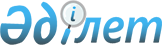 Об утверждении Программы по профилактике и борьбе с туберкулезом и бруцеллезом сельскохозяйственных животных и птиц на период 1999 - 2003 годы
					
			Утративший силу
			
			
		
					Постановление Правительства Республики Казахстан от 9 марта 1999 года № 215. Утратило силу - постановлением Правительства РК от 21 марта 2003 г. N 288

      Правительство Республики Казахстан постановляет: 

      1. Утвердить прилагаемую Программу по профилактике и борьбе с туберкулезом и бруцеллезом сельскохозяйственных животных и птиц на период 1999 - 2003 годы. 

      2. Образовать Координационный совет по профилактике и борьбе с туберкулезом и бруцеллезом сельскохозяйственных животных и птиц при Правительстве Республики Казахстан. 

      3. Утвердить: 

      1) Положение о Координационном совете по профилактике и борьбе с туберкулезом и бруцеллезом сельскохозяйственных животных и птиц при Правительстве Республики Казахстан согласно приложению 1; 

      2) состав Координационного совета по профилактике и борьбе с туберкулезом и бруцеллезом сельскохозяйственных животных и птиц при Правительстве Республики Казахстан согласно приложению 2. 

      4. Акимам областей, городов Астаны и Алматы, районов создать областные, городские и районные координационные советы по профилактике и борьбе с туберкулезом и бруцеллезом сельскохозяйственных животных и птиц. 

      5. Настоящее постановление вступает в силу со дня подписания. 

     Премьер-Министр 

   Республики Казахстан 

                                                 Утверждена 

                                        постановлением Правительства 

                                            Республики Казахстан 

                                        от 9 марта 1999 года № 215  

Программа 

по профилактике и борьбе с туберкулезом и бруцеллезом 

сельскохозяйственных животных и птиц на период 1999 - 2003 годы 

                                  1. Обоснование 

      Одним из важнейших условий успешного развития животноводства республики и предохранения заболевания людей является профилактика и ликвидация инфекционных животных и птиц. 

      Среди инфекционных болезней сельскохозяйственных животных и птиц туберкулез и бруцеллез занимает особое место, так как наносят значительный экономический ущерб и представляют серьезную опасность для здоровья людей. 

      В этой связи возникла необходимость искоренения туберкулеза и бруцеллеза в республике на основе научно-обоснованной и экономически рационально разработанной Программы профилактики и борьбы с туберкулезом и бруцеллезом сельскохозяйственных животных и птиц на период 1999 - 2003 годы (далее - Программа). 

      Реализация Программы обеспечит сокращение имеющихся прямых и косвенных экономических потерь в результате предотвращения выделения больных туберкулезом и бруцеллезом сельскохозяйственных животных и птиц, сокращением кратности диагностических исследований, а также уменьшением объемов ветеринарно-санитарных мероприятий (пастеризация молока, обеззараживание внешних объектов и т.д.). 

      Настоящая Программа является концептуальным документом и служит основой для мероприятий, проводимых против туберкулеза и бруцеллеза сельскохозяйственных животных и птиц. 

                            2. Цель и задачи 

      Основная цель Программы - это на первом этапе снижение заболеваемости и распространения туберкулеза и бруцеллеза, а затем искоренение этих инфекций, а также сохранение поголовья животных и птиц, повышение продуктивности и качества получаемой продукции и защита населения от заражения возбудителями туберкулеза и бруцеллеза. 

      Для достижения поставленной цели предусмотрена реализация следующих задач: 

      совершенствование системы мероприятий по борьбе с туберкулезом и бруцеллезом сельскохозяйственных животных и птиц; 

      изучение краевой эпизоотологии, совершенствование методов и средств диагностики, профилактики и борьбы с вышеназванными инфекциями; 

      оказание содействия укреплению и улучшению материально- технической базы ветеринарных организаций, обеспечению их необходимым лабораторным оборудованием, современными реактивами и диагностическими средствами; 

      обеспечение ветеринарной службы необходимыми ветбиопрепаратами и дезинфицирующими средствами; 

      международное сотрудничество по профилактике и борьбе с туберкулезом и бруцеллезом сельскохозяйственных животных и птиц.  

3. Мероприятия по борьбе с туберкулезом и бруцеллезом 

сельскохозяйственных животных и птиц 

      Министерство сельского хозяйства совместно с акимами областей разрабатывает комплексный план организационно-хозяйственных, специальных ветеринарных, санитарных и других мероприятий, направленных на оздоровление в 1999 - 2003 годах от туберкулеза и бруцеллеза крупного рогатого скота. 

      Для этих целей необходимо: 

      обеспечить своевременное выявление и сдачу на убой больных туберкулезом и бруцеллезом животных и птиц; 

      компенсацию при отчуждении животных и птиц, больных туберкулезом и бруцеллезом, осуществлять за счет средств местного бюджета и средств сельскохозяйственных страховых органов, предусмотренных договором на страхование животных и птиц; 

      выделить необходимый объем финансовых средств из республиканского и местных бюджетов, а также, привлечь средства владельцев животных и птиц для обеспечения проведения программных и альтернативных диагностических тестов и дезинфекционных мероприятий; 

      внедрить в ветеринарную практику новые высокоэффективные средства и методы диагностики и профилактики туберкулеза и бруцеллеза животных и птиц; 

      установить строгий контроль за выполнением требований инструкции по профилактике и борьбе с туберкулезом и бруцеллезом сельскохозяйственных животных и птиц ведомственными и частно-предпринимательскими ветеринарными службами; 

      обеспечить выпуск плакатов о путях передачи инфекции и о мерах профилактики туберкулеза и бруцеллеза животных и птиц; 

      систематически организовывать выступления в средствах массовой информации.  

4. Специальные ветеринарные мероприятия 

по профилактике заболевания сельскохозяйственных животных и 

птиц туберкулезом и бруцеллезом 

      Обеспечить проведение специальных ветеринарных мероприятий согласно ветеринарному законодательству. 

      Организовать выполнение всех ветеринарно-санитарных мер по уничтожению возбудителя во внешней среде и предотвращению распространения инфекций. 

      Исполнителями данных мероприятий являются Министерство сельского хозяйства, Министерство здравоохранения, образования и спорта Республики Казахстан.  

5. Научно-исследовательская работа по туберкулезу и 

бруцеллезу сельскохозяйственных животных и птиц 

      В целях ликвидации туберкулеза и бруцеллеза среди сельскохозяйственных животных и птиц: 

      изыскивать пути повышения эффективности осуществляемых оздоровительных мероприятий; 

      разработать и организовать серийное производство отечественных диагностических, профилактических препаратов по туберкулезу и бруцеллезу и дезосредств, а также внедрить их в ветеринарную практику; 

      ежегодно разрабатывать мероприятия и методы борьбы с туберкулезом и бруцеллезом с учетом полученных результатов в различных хозяйствующих субъектах и особенностей краевой эпизоотологии. 

      Исполнителями данного раздела являются Комитет ветеринарии МСХ РК, Казахский научно-исследовательский ветеринарный институт, Казахский государственный аграрный университет, Алматинский биокомбинат и Научно- исследовательский сельскохозяйственный институт.  

6. Международное сотрудничество по профилактике и 

борьбе с туберкулезом и бруцеллезом сельскохозяйственных животных 

и птиц 

      Предполагается развитие международных связей с ветеринарными учреждениями сопредельных и других зарубежных государств по вопросам профилактики и борьбы с туберкулезом и бруцеллезом сельскохозяйственных животных и птиц по следующим направлениям: 

      заключение соглашений и участие в реализации международных договоров по вопросам, относящимся к проблеме туберкулеза и бруцеллеза сельскохозяйственных животных и птиц; 

      участие в работе международных организаций по реализации международных проектов и программ, направленных на обеспечение эпизоотического благополучия по туберкулезу и бруцеллезу сельскохозяйственных животных и птиц в регионе и в мире в целом.  7. Финансовые затраты на профилактику и борьбу 

с туберкулезом и бруцеллезом сельскохозяйственных животных и птиц 

на период 1999 - 2003 годы _______________________________________________________________________ 

 

  1999  !       36,12        !    9,1     !   0,8   !       46,02        ! -----------------------------------------------------------------------! 2000  !       35,0         !    8,7     !   0,6   !       44,3         ! -----------------------------------------------------------------------! 2001  !       32,0         !    6,0     !   0,7   !       38,7         ! -----------------------------------------------------------------------! 2002  !       29,0         !    5,3     !   0,5   !       34,8         ! -----------------------------------------------------------------------! 2003  !       28,4         !    3,3     !   0,8   !       32,5         ! -----------------------------------------------------------------------! на 5 !                    !            !         !                    ! лет  !      160,52        !    32,4    !   3,4   !      196,32        ! _______________________________________________________________________! 

       Финансирование Программы осуществляется за счет средств республиканского бюджета и других источников, не запрещенных законодательством. 

      Финансовые затраты для профилактики туберкулеза птиц в указанной период осуществляется за счет республиканского бюджета, а также по согласованию за счет собственников птицефабрик с учетом эпизоотической ситуации по туберкулезу птиц. 

      Исполнителями данного раздела являются владельцы птицефабрик, областные комитеты ветеринарии, Комитет ветеринарного надзора Министерства сельского хозяйства Республики Казахстан, Министерство финансов Республики Казахстан.        План 

оздоровления сельхозформирований всех форм собственности 

от туберкулеза и бруцеллеза сельскохозяйственных животных 

на 1999 - 2003 годы 

       ______________________________________________________________________ 

Наименование !       Бруцеллез и туберкулез крс (пункт)              ! 

областей    !-------------------------------------------------------! 

             ! 1999   !  2000  !  2001  !  2002  ! 2003   !1999-2003 ! 

             !        !----------------------------------------------! 

             !бруц!туб!бруц!туб!бруц!туб!бруц!туб!бруц!туб!бруц!туб  ! 

---------------------------------------------------------------------! 1.Акмолинская    4   4   4    4    4   4   2    2    1  -    15   14 2.Актюбинская    3   2   3    2    2   -   -    -    -  -     8    4 3.Алматинская    1   1   -   -     -   -   -    -    -  -     1    1 4.Атырауская     -   -   -   -     -   -   -    -    -  -     -    - 5.В-Казахстанск  3   -   3   -     3   -   2    -    -  -     11   - 6.Жамбылская     1   -   -   -     -   -   -    -    -  -      1   - 7.З-Казахстанск  9   3   8   -     7   -   7    -    8  -     39   3 8.Карагандинская 5   3   4   3     3   1   2    -    -  -     14   7 9.Кызылординская 3   -   -   -     -   -   -    -    -  -      3   - 10.Костанайская  6   6   6   6     5   5   2    -    -  -     19   17 11.Мангистауская -   -   -   -     -   -   -    -    -  -      -   - 12.Павлодарская  2   4   -   3     -   1   -    -    -  -      2    8 13.С-Казахстанск 2   2   -   2     -   -   -    -    -  -      2    4 14.Ю-Казахстанск -   -   -   -     -   -   -    -    -  -     -    - ________________________________________________________________________       Итого      39  25  28  20    24  11  15   2    9  -     115   58 продолжение таблицы (правая часть) 

___________________________________ 

     Бруцеллез овец (пункт)        !  

-----------------------------------! 

1999!2000!2001!2002!2003!1999-2003 ! 

-----------------------------------! 1     -    -    -    -      1     !    -     -    -    -    -      -     ! -     -    -    -    -      -     ! -     -    -    -    -      -     ! 3     2    -    -    -      5     ! 2     -    -    -    -      2     ! 4     4    4    3    -      15    ! 4     4    1    -    -      9     ! -     -    -    -    -      -     ! -     -    -    -    -      -     ! -     -    -    -    -      -     ! 1     -    -    -    -      -     ! -     -    -    -    -      -     ! -     -    -    -    -      -     ! __________________________________ ! 15   10    5    3    -      33              Примечание. Все птицефабрики в республике благополучны по туберкулезу птиц.                            

                                              Приложение 1 

                                      к постановлению Правительства 

                                          Республики Казахстан 

                                       от 9 марта 1999 года № 215  

Положение 

о Координационном совете по профилактике и борьбе с туберкулезом 

и бруцеллезом сельскохозяйственных животных и птиц при 

Правительстве Республики Казахстан 

      1. Координационный совет по профилактике и борьбе с туберкулезом и бруцеллезом сельскохозяйственных животных и птиц при Правительстве Республики Казахстан (далее - Совет) является консультативно- совещательным органом. 

      2. Состав Совета состоит из 9 человек из представителей Министерства сельского хозяйства, Министерства здравоохранения, образования и спорта, Министерства финансов, Министерства культуры информации и общественного согласия, Министерства науки и высшего образования Республики Казахстан. 

      3. Персональный состав Совета утверждает Правительство Республики Казахстан. 

      4. Совет по борьбе с туберкулезом и бруцеллезом животных и птиц: 

      участвует в координации деятельности центральных и местных исполнительных органов, организаций ветеринарии, здравоохранения по вопросам организации профилактики и борьбы с туберкулезом и бруцеллезом сельскохозяйственных животных и птиц; 

      разрабатывает и вносит в Правительство Республики Казахстан предложения по совершенствованию средств и методов борьбы с инфекциями животных и птиц. 

      5. Совет имеет право в установленном порядке: 

      запрашивать и получать от министерств, иных центральных местных исполнительных органов и ведомств данные, отражающие их деятельность, связанную с профилактикой и борьбой с туберкулезом и бруцеллезом сельскохозяйственных животных и птиц; 

      рекомендовать осуществление проверок в министерствах, иных центральных и местных исполнительных органах, ведомствах и в организациях, независимо от формы собственности, по вопросам профилактики и борьбы с туберкулезом и бруцеллезом сельскохозяйственных животных и птиц; 

      заслушивать на своих заседаниях информацию министерств, иных центральных и местных исполнительных органов и ведомств по вопросам профилактики и борьбы с туберкулезом и бруцеллезом сельскохозяйственных животных и птиц; 

      рекомендовать министерствам, иным центральным и местным исполнительным органам и ведомствам привлекать к дисциплинарной ответственности руководителей хозяйствующих субъектов, не обеспечивающих профилактику и борьбу с туберкулезом и бруцеллезом сельскохозяйственных животных и птиц. 

      6. Заседания Совета проводятся ежеквартально. План работы утверждается на заседаниях Совета. Решение Совета принимается большинством открытого голосования и оформляется в виде протокольного решения. 

      7. При акимах областей, городов Астаны и Алматы, районов создаются с аналогичными функциями областные, городские, районные советы по борьбе с туберкулезом и бруцеллезом животных и птиц. 

                                              Приложение 2 

                                     к постановлению Правительства 

                                          Республики Казахстан 

                                       от 9 марта 1999 года № 215  

Состав 

Координационного совета по профилактике и борьбе с 

туберкулезом и бруцеллезом сельскохозяйственных животных и птиц 

при Правительстве Республики Казахстан      Сноска. Внесены изменения - постановлением Правительства РК от 9 декабря 1999 г. N 1886   P991886_   ; от 29 ноября 2001 г. N 1546   Р011546_        Есимов                - Министр сельского хозяйства Республики Ахметжан Смагулович     Казахстан, председатель     Нуркиянов Толеухан    - вице-Министр сельского             Муратханович            хозяйства Республики Казахстан,                         заместитель председателя Турсункулов Шахайдар  - директор Департамента Жорабекович             ветеринарного надзора Министерства                         сельского хозяйства Республики                         Казахстан, заместитель председателя      Кесикбаев             - директор Департамента финансирования Султангали Кабденович   государственных органов Министерства 

                        финансов Республики Казахстан Омаров                - директор Департамента средств массовой 

Жанай Сейтжанович       информации Министерства культуры, 

                        информации и общественного согласия 

                        Республики Казахстан Талкимбаев            - директор Департамента санитарно- 

Ануар Казиханович       эпидемиологической службы и функционального 

                        обеспечения Министерства здравоохранения 

                        Республики Казахстан Ракишев               - директор научно-исследовательского института 

Галымжан Боранкулович   туберкулеза Национального центра по 

                        проблемам туберкулеза Республики Казахстан 

                        (по согласованию) Иванов                - профессор кафедры эпизоотологии и заразных 

Николай Петрович        болезней Казахского государственного 

                        аграрного университета, город Алматы (по 

                        согласованию) Керимжанова           - заведующая лабораторией по изучению 

Бахытжан Фазылжановна   туберкулеза сельскохозяйственных 

                        животных и птиц Казахского научно- 

                        исследовательского ветеринарного института 
					© 2012. РГП на ПХВ «Институт законодательства и правовой информации Республики Казахстан» Министерства юстиции Республики Казахстан
				Годы !Крупный рогатый скот!Овцы и козы !  Птицы  !На все виды животных! 

-----------------------------------------------------------------------! 

      !общая сумма (млн.   !общая сумма !общая сум!общая сумма (млн.   ! 

      ! тенге)             !(млн. тенге)!ма (млн. ! тенге)             ! 

      !                    !            !тенге)   !                    ! 

-----------------------------------------------------------------------! 